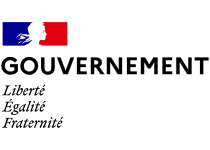 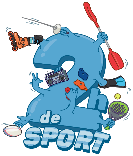 Assurer 2 heures de sport en plus par semaine pour les collégiens (2HSC)Autorisation parentale pour la participation au dispositif Année scolaire 2023-2024Je soussigné(e),  demeurant à  déclare être le représentant légal, du mineur (nom, prénom) né(e) le   à  scolarisé(e) au collège  en classe de : J’autorise mon enfant : ➢ A participer à toutes les activités proposées dans le cadre du dispositif « 2 heures de sport en plus par semaine pour les collégiens » organisée(s) par (Nom du club)  .Les activités se tiendront à  sur les créneaux suivants  et seront encadrées par :Nom- Prénom de l’encadrant : Téléphone de l’organisateur et/ou l’encadrant : ➢ A se rendre de manière autonome sur le lieu de l’activité (préciser adresse)  et à rentrer à son domicile (adresse)   de manière autonome.ou➢ A être transporté(e) dans le moyen de transport prévu par le (nom du club)  pour les trajets aller-retour entre le collège (préciser le nom)  et le lieu de l’activité (préciser adresse de l’activité)  .➢ A répondre à une enquête d’évaluation sur les « 2 heures de sport en plus pour les collégiens » mise en place par la structure.J’autorise les encadrants du club organisateur, à utiliser dans le cadre pédagogique (site internet, publications, reportage) des photos et/ou vidéos de mon enfant prises au cours de ces activités. *J’autorise les responsables du (NOM du club)  , organisateurs de l’activité « 2 heures de sport en plus pour les collégiens » à prendre toute mesure d’urgence induite par l’état de santé de mon enfant ou la survenue d’un accident lors de la réalisation des séances et de m’en tenir informé.En cas d’urgence : Nom et Prénom de la personne à prévenir  .Téléphone(s)sur lequel(s) vous êtes joignable aux horaires du créneau « 2 heures de sport en plus par semaine pour les collégiens » :  .ENGAGEMENST RECIPROQUES Structure-Jeune/famille« 2 heures de sport en plus par semaine pour les collégiens » (2SH+)Année scolaire 2023-2024Le mineur, sous couvert de son représentant légal, ou son représentant légal s’engagent à informer l’organisateur de son absence exceptionnelle par un appel ou SMS sur le téléphone de l’organisateur (Précisé ici :…………………………………….).L’organisateur s’engage à informer le représentant légal par un appel ou SMS sur le téléphone d’une éventuelle annulation d’un créneau « 2HSC ». L’organisateur informe le représentant légal du mineur de l’éventuelle absence de ce dernier aux créneaux, sans justification.Le club organisateur a souscrit une assurance « responsabilité civile » auprès de :Nom, adresse de l’assureur et numéro de sociétaire: Le club organisateur informe le représentant légal qu’il peut souscrire une assurance individuelle accident-dommage corporel pour le collégien concerné (qui couvre l’activité proposée). Le  à  Signature du mineur				Signature du représentant légal 